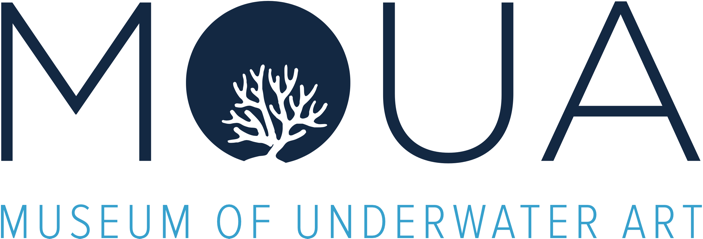 
Welcome, young explorers, to the Museum of Underwater Art (MOUA.com.au), a wondrous sanctuary nestled within the majestic Great Barrier Reef. As you embark on this underwater adventure, prepare to be amazed by the captivating Ocean Sentinels exhibit!The Great Barrier Reef, known as the Sea Country to First Nations people, is a treasure trove of marine life and ecological wonders. MOUA stands as a beacon of hope and education, dedicated to preserving this remarkable ecosystem for generations to come.At the heart of MOUA lies the Coral Greenhouse, a mesmerizing underwater museum crafted by the visionary artist Jason deCaires Taylor. This architectural marvel not only holds the Guinness World Record for the largest underwater art structure but also serves as a sanctuary for marine life. Inside, sculptures inspired by local school children remind us of our duty to protect our oceans.Just a swim away from the Coral Greenhouse, you'll discover the Ocean Sentinels, a series of awe-inspiring sculptures standing tall amidst John Brewer Reef. Crafted by Taylor, these sculptures blend human figures with marine elements, symbolizing the harmony between art and science. Each sculpture pays homage to renowned marine scientists and conservationists, highlighting their vital contributions to reef protection.But the Ocean Sentinels aren't just static artworks; they're dynamic habitats for marine life. Over time, corals, sponges, and hydroids will colonize these sculptures, mirroring the reef's vibrant ecosystem. It's a reminder that every creature, big or small, plays a crucial role in protecting our coral reefs.As you explore MOUA, remember that you, too, can be an Ocean Sentinel. Download the "Do Your Bit" checklist and discover simple actions you can take to combat climate change and protect the Great Barrier Reef. Together, we can ensure the long-term health and vitality of this marine paradise (momoua.com.au/download)So, young adventurers, dive deep, explore boldly, and let the Ocean Sentinels inspire you to become guardians of the sea. The wonders of the reef await!